附件5颍东城投微信公众号二维码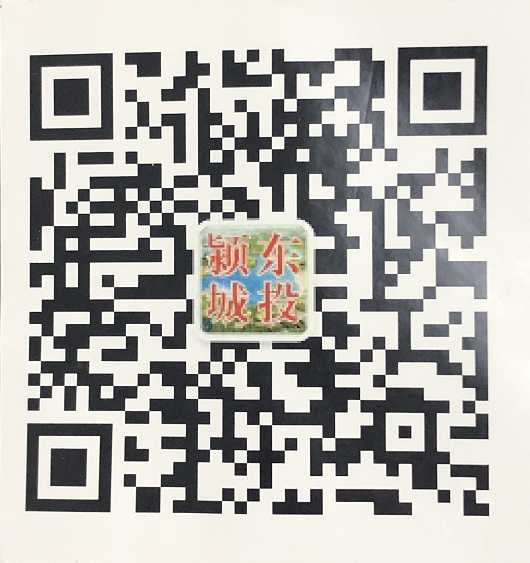 